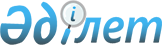 Аудандық маслихаттың 2015 жылғы 25 желтоқсандағы №30/329 "2016-2018 жылдарға арналған аудандық бюджет туралы" шешіміне өзгерістер енгізу туралыМаңғыстау облысы Қарақия аудандық мәслихатының 2016 жылғы 24 маусымдағы № 3/23 шешімі. Маңғыстау облысы Әділет департаментінде 2016 жылғы 26 шілдеде № 3093 болып тіркелді      РҚАО-ның ескертпесі.

      Құжаттың мәтінінде түпнұсқаның пунктуациясы мен орфографиясы сақталған.

      Қазақстан Республикасының 2008 жылғы 4 желтоқсандағы Бюджет кодексіне, Қазақстан Республикасының 2001 жылғы 23 қаңтардағы "Қазақстан Республикасындағы жергілікті мемлекеттік басқару және өзін-өзі басқару туралы" Заңына және Қазақстан Республикасы Қаржы Министрінің 2016 жылғы 12 мамырдағы № 229 "Қазақстан Республикасының Бірінғай бюджеттік сыныптамасының кейбір мәселелері" Қазақстан Республикасы Қаржы Министрінің 2014 жылғы 18 қыркүйектегі № 403 бұйрығына өзгерістер мен толықтырулар еңгізу туралы" (нормативтік құқықтық актілерді мемлекеттік тіркеу Тізілімінде №13711 болып тіркелген) бұйрығына сәйкес, Қарақия аудандық мәслихаты ШЕШІМ ҚАБЫЛДАДЫ:

      1. Қарақия аудандық мәслихатының 2015 жылғы 25 желтоқсандағы № 30/329 "2016-2018 жылдарға арналған аудандық бюджет туралы" шешіміне (нормативтік құқықтық актілерді мемлекеттік тіркеу Тізілімінде № 2946 болып тіркелген, "Әділет" ақпараттық-құқықтық жүйесінде 2016 жылдың 28 қаңтарында жарияланған) келесідей өзгерістер енгізілсін:

      1 тармақ жаңа редакцияда жазылсын:

      "1. 2016-2018 жылдарға арналған аудандық бюджет қосымшаға сәйкес, оның ішінде 2016 жылға келесідей көлемдерде бекітілсін: 

      1) кірістер – 12 294 852,4 мың теңге, оның ішінде:

      салықтық түсімдер бойынша – 10 010 985,5 мың теңге;

      салықтық емес түсімдер 

      бойынша – 6 821,9 мың теңге;

      негізгі капиталды сатудан 

      түсетін түсімдер – 56 207,0 мың теңге;

      трансферттер түсімдері бойынша – 2 220 838,0 мың теңге;

      2) шығындар        – 12 401 966,5 мың теңге;

      3) таза бюджеттік кредиттеу        – 166 418,6 мың теңге;

      бюджеттік кредиттер – 101 808,0 мың теңге;

      бюджеттік кредиттерді өтеу – 268 226,6 мың теңге;

      4) қаржы активтерімен

      операциялар бойынша сальдо – 0 теңге;

      қаржы активтерін сатып алу – 0 теңге;

      мемлекеттің қаржы активтерін 

      сатудан түсетін түсімдер – 0 теңге;

      5) бюджет тапшылығы (профициті) – 59 304,5 мың теңге;

      6) бюджет тапшылығын қаржыландыру 

      (профицитін пайдалану) – 59 304,5 мың теңге;

      қарыздар түсімі – 101 808,0 мың теңге;

      қарыздарды өтеу – 268 226,6 мың теңге;

      бюджет қаражатының 

      пайдаланатын қалдықтары – 107 114,1 мың теңге.

      Көрсетілген шешімнің 1 қосымшасы осы шешімнің қосымшасына сәйкес жаңа редакцияда жазылсын.

      2. Осы шешім 2016 жылдың 1 қаңтарынан бастап қолданысқа енгізіледі.



      "КЕЛІСІЛДІ"

      "Қарақия аудандық экономика

      және қаржы бөлімі" мемлекеттік

      мекемесінің басшысы 

      Әбдіхалықова Алия Жұмабайқызы

      24 маусым 2016 жыл.

 2016 жылға арналған аудандық бюджет
					© 2012. Қазақстан Республикасы Әділет министрлігінің «Қазақстан Республикасының Заңнама және құқықтық ақпарат институты» ШЖҚ РМК
				
      Сессия төрағасы

А.Нұғманов

      Аудандық мәслихаттың хатшысы

А.Мееров
Қарақия аудандық мәслихатының 2016 жылғы 24 маусымдағы №3/23 шешіміне қосымшаСан

 

сын

Ішк.

сын

А Т А У Ы

Сомасы, мың теңге 

1

2

3

I. К І Р І С Т Е Р

12 294 852,4

1

САЛЫҚТЫҚ ТҮСІМДЕР 

10 010 985,5

01

Табыс салығы

574 940,0

2

Жеке табыс салығы

574 940,0

03

Әлеуметтік салық

839 106,5

1

Әлеуметтік салық

839 106,5

04

Меншікке салынатын салықтар

8 493 031,0

1

Мүлікке салынатын салықтар

8 339 677,0

3

Жер салығы

110 874,0

4

Көлік құралдарына салынатын салық

41 817,0

5

Бірынғай жер салығы

663,0

05

Тауарларға, жұмыстарға және қызметтерге салынатын ішкі салықтар

95 477,0

2

Акциздер

3 800,0

3

Табиғи және басқа ресурстарды пайдаланғаны үшін түсетін түсімдер

82 500,0

4

Кәсіпкерлік және кәсіби қызметті жүргізгені үшін алынатын алымдар

8 856,0

5

Ойын бизнесіне салық

321,0

07

Басқа да салықтар

110,0

1

Басқа да салықтар

110,0

08

Заңдық мәнді іс-әрекеттерді жасағаны және (немесе) оған уәкілеттігі бар мемлекеттік органдар немесе лауазымды адамдар құжаттар бергені үшін алынатын міндетті төлемдер

8 321,0

1

Мемлекеттік баж

8 321,0

2

САЛЫҚТЫҚ ЕМЕС ТҮСІМДЕР 

6 821,9

01

Мемлекеттік меншіктен түсетін кірістер

4 071,9

1

Мемлекеттік кәсіпорындардың таза кірісі бөлігінің түсімдері

28,0

5

Мемлекет меншігіндегі мүлікті жалға беруден түсетін кірістер

4 005,0

7

Мемлекеттік бюджеттен берілген кредиттер бойынша сыйақылар

38,9

04

Мемлекеттік бюджеттен қаржыландырылатын, сондай-ақ Қазақстан Республикасы Ұлттық Банкінің бюджетінен (шығыстар сметасынан ) ұсталатын және қаржыландырылатын мемлекеттік мекемелер салатын айыппұлдар, өсімпұлдар, санциялар өндіріп алулар

630,0

1

Мұнай секторы ұйымдарынан түсетін түсімдерді қоспағанда, мемлекеттік бюджеттен қаржыландырылатын, сондай-ақ Қазақстан Республикасы Ұлттық Банкінің бюджетінен (шығыстар сметасынан) ұсталатын және қаржыландырылатын мемлекеттік мекемелер салатын айыппұлдар, өсімпұлдар, санкциялар, өндіріп алулар

630,0

06

Өзге де салықтық емес түсiмдер

2 120,0

1

Өзге де салықтық емес түсiмдер

2 120,0

3

НЕГІЗГІ КАПИТАЛДЫ САТУДАН ТҮСЕТІН ТҮСІМДЕР

56 207,0

01

Мемлекеттік мекемелерге бекітілген мемлекеттік мүлікті сату

0,0

1

Мемлекеттік мекемелерге бекітілген мемлекеттік мүлікті сату

0,0

03

Жерді және материалдық емес активтерді сату

56 207,0

1

Жерді сату

55 207,0

2

Материалдық емес активтерді сату

1 000,0

4

ТРАНСФЕРТТЕРДІҢ ТҮСІМДЕРІ

2 220 838,0

02

Мемлекеттік басқарудың жоғары тұрған органдарынан түсетін трансферттер

2 220 838,0

2

Облыстық бюджеттен түсетін трансферттер

2 220 838,0

Фтоп 

Әкімші

Бағ

А Т А У Ы

Сомасы, мың теңге 

1

2

3

 

2. ШЫҒЫНДАР

12 401 966,5

01

Жалпы сипаттағы мемлекеттік қызметтер

433 419,0

112

Аудан (облыстық маңызы бар қала) мәслихатының аппараты

20 162,0

001

Аудан (облыстық маңызы бар қала) мәслихатының қызметін қамтамасыз ету жөніндегі қызметтер

20 162,0

122

Аудан (облыстық маңызы бар қала) әкімінің аппараты

104 629,0

001

Аудан (облыстық маңызы бар қала) әкімінің қызметін қамтамасыз ету жөніндегі қызметтер

104 629,0

123

Қаладағы аудан, аудандық маңызы бар қала, кент, ауыл, ауылдық округ әкімінің аппараты

151 830,0

001

Қаладағы аудан, аудандық маңызы бар қала, кент, ауыл, ауылдық округ әкімінің қызметін қамтамасыз ету жөніндегі қызметтер

136 830,0

022

Мемлекеттік органның күрделі шығыстары

15 000,0

458

Ауданның (облыстық маңызы бар қаланың) тұрғын үй - коммуналдық шаруашылығы, жолаушылар көлігі және автомобиль жолдары бөлімі

111 709,0

001

Жергілікті деңгейде тұрғын үй-коммуналдық шаруашылығы, жолаушылар көлігі және автомобиль жолдары саласындағы мемлекеттік саясатты іске асыру жөніндегі қызметтер

16 709,0

067

Ведомстволық бағыныстағы мемлекеттік мекемелерінің және күрделі ұйымдарының күрделі шығыстары

95 000,0

459

Ауданның (облыстық маңызы бар қаланың) экономика және қаржы бөлімі

34 660,0

001

Ауданның (облыстық маңызы бар қаланың) экономикалық саясатын қалыптастыру мен дамыту, мемлекеттік жоспарлау, бюджеттік атқару және коммуналдық меншігін басқару саласындағы мемлекеттік саясатты іске асыру жөніндегі қызметтер

30 481,0

003

Салық салу мақсатында мүлікті бағалауды жүргізу

684,0

010

Жекешелендіру, коммуналдық меншікті басқару, жекешелендіруден кейінгі қызмет және осыған байланысты дауларды реттеу

3 495,0

494

Ауданның (облыстық маңызы бар қаланың) кәсіпкерлік және өнеркәсіп бөлімі

10 429,0

001

Жергілікті деңгейде кәсіпкерлікті және өнеркәсіпті дамыту саласындағы мемлекеттік саясатты іске асыру жөніндегі қызметтер

9 449,0

003

Мемлекеттік органның күрделі шығыстары

980,0

02

Қорғаныс

3 000,0

122

Аудан (облыстық маңызы бар қала) әкімінің аппараты

3 000,0

005

Жалпыға бірдей әскери міндетті атқару шеңберіндегі іс-шаралар

3 000,0

03

Қоғамдық тәртіп, қауіпсіздік, құқықтық, сот, қылмыстық-атқару қызметі

4 088,0

499

Ауданның(облыстық маңызы бар қаланың) азаматтық хал актілерін тіркеу бөлімі

4 088,0

001

Жергілікті деңгейде азаматтық хал актілерін тіркеу саласындағы мемлекеттік саясатты іске асыру жөніндегі қызметтер

4 088,0

04

Білім беру

3 352 026,0

123

Қаладағы аудан, аудандық маңызы бар қала, кент, ауыл, ауылдық округ әкімінің аппараты

643 353,0

004

Мектепке дейінгі тәрбие мен оқыту ұйымдарының қызметін қамтамасыз ету

381 984,0

041

Мектепке дейінгі білім беру ұйымдарында мемлекеттік білім беру тапсырысын іске асыруға

261 369,0

464

Ауданның (облыстық маңызы бар қаланың) білім бөлімі

2 595 647,0

001

Жергілікті деңгейде білім беру саласындағы мемлекеттік саясатты іске асыру жөніндегі қызметтер

27 452,0

003

Жалпы білім беру

2 314 324,0

005

Ауданның (облыстық маңызы бар қаланың) мемлекеттік білім беру мекемелер үшін оқулықтар мен оқу-әдiстемелiк кешендерді сатып алу және жеткізу

85 518,0

006

Балаларға қосымша білім беру 

118 397,0

007

Аудандық (қалалық) ауқымдағы мектеп олимпиадаларын және мектептен тыс іс-шараларды өткізу

3 891,0

009

Мектепке дейінгі тәрбие мен оқыту ұйымдарының қызметін қамтамасыз ету

8 727,0

012

Мемлекеттік органның күрделі шығыстары

500,0

015

Жетім баланы (жетім балаларды) және ата-аналарының қамқорынсыз қалған баланы (балаларды) күтіп-ұстауға қамқоршыларға(қорғаншыларға) ай сайынғы ақшалай қаражат төлемі

4 000,0

022

Жетім баланы (жетім балаларды) және ата-анасының қамқорлығынсыз қалған баланы (балаларды) асырап алғаны үшін Қазақстан азаматтарына біржолғы ақша қаражатын төлеуге арналған төлемдер

1 909,0

040

Мектепке дейінгі білім беру ұйымдарында мемлекеттік білім беру тапсырысын іске асыруға

30 929,0

802

Ауданның (облыстық маңызы бар қаланың) мәдениет дене шынықтыру және спорт бөлімі

113 026,0

017

Балалар мен жасөспірімдерге спорт бойынша қосымша білім беру

113 026,0

06

Әлеуметтiк көмек және әлеуметтiк қамтамасыз ету

404 878,0

464

Ауданның (облыстық маңызы бар қаланың) білім бөлімі

7 356,0

030

Патронат тәрбиешілерге берілген баланы (балаларды) асырап бағу

7 356,0

451

Ауданның (облыстық маңызы бар қаланың) жұмыспен қамту және әлеуметтік бағдарламалар бөлімі

396 523,0

001

Жергілікті деңгейде халық үшін әлеуметтік бағдарламаларды жұмыспен қамтуды қамтамасыз етуді іске асыру саласындағы мемлекеттік саясатты іске асыру жөніндегі қызметтер

24 696,0

002

Жұмыспен қамту бағдарламасы

88 963,0

004

Ауылдық жерлерде тұратын денсаулық сақтау, білім беру, әлеуметтік қамтамасыз ету, мәдениет, спорт және ветеринар мамандарына отын сатып алуға Қазақстан Республикасының заңнамасына сәйкес әлеуметтік көмек 

19 481,0

005

Мемлекеттік атаулы әлеуметтік көмек

17 411,0

006

Тұрғын үйге көмек көрсету

200,0

007

Жергілікті өкілетті органдардың шешімі бойынша мұқтаж азаматтардың жекелеген топтарына әлеуметтік көмек

178 306,0

010

Үйден тәрбиеленіп оқытылатын мүгедек балаларды материалдық қамтамасыз ету

2 927,0

011

Жәрдемақыларды және басқа да әлеуметтік төлемдерді есептеу, төлеу мен жеткізу бойынша қызметтерге ақы төлеу

1 000,0

014

Мұқтаж азаматтарға үйде әлеуметтік көмек көрсету

20 035,0

016

18 жасқа дейінгі балаларға мемлекеттік жәрдемақылар

7 467,0

017

Мүгедектерді оңалту жеке бағдарламасына сәйкес, мұқтаж мүгедектерді міндетті гигиеналық құралдармен және ымдау тілі мамандарының қызмет көрсетуін, жеке көмекшілермен қамтамасыз ету

19 672,0

025

Өрлеу жобасы бойынша келісілген қаржылай көмекті енгізу

16 365,0

458

Ауданның (облыстық маңызы бар қаланың ) тұрғын үй - коммуналдық шаруашылығы, жолаушылар көлігі және автомобиль жолдары бөлімі

999,0

050

Мүгедектердің құқықтарын қамтамасыз ету және өмір сүру сапасын жақсарту жөніндегі іс-шаралар жоспарын іске асыру

999,0

07

Тұрғын үй-коммуналдық шаруашылық

1 829 662,0

123

Қаладағы аудан, аудандық маңызы бар қала, кент, ауыл, ауылдық округ әкімінің аппараты

212 039,0

009

Елді мекендердің санитариясын қамтамасыз ету

174 277,0

011

Елді мекендерді абаттандыру мен көгалдандыру

25 129,0

027

Жұмыспен қамту-2020 жол картасы бойынша қалаларды және ауылдық елді мекендерді дамыту шеңберінде объектілерді жөндеу және абаттандыру

12 633,0

458

Ауданның (облыстық маңызы бар қаланың) тұрғын үй коммуналдық шаруашылығы, жолаушылар көлігі және автомобиль жолдары бөлімі

174 626,0

015

Елді мекендердегі көшелерді жарықтандыру

90 391,0

016

Елдi мекендердiң санитариясын қамтамасыз ету

15 000,0

018

Елдi мекендердi абаттандыру және көгалдандыру

19 721,0

028

Коммуналдық шаруашылығын дамыту

45 429,0

041

Жұмыспен қамту-2020 жол картасы бойынша қалаларды және ауылдық елді мекендерді дамыту шеңберінде объектілерді жөндеу және абаттандыру

4 085,0

464

Ауданның (облыстық маңызы бар қаланың) білім бөлімі

0,0

026

Жұмыспен қамту 2020 жол картасы бойынша қалаларды және ауылдық елді мекендерді дамыту шеңберінде объектілерді жөндеу

0,0

467

Ауданның (облыстық маңызы бар қаланың) құрылыс бөлімі

1 442 997,0

003

Коммуналдық тұрғын үй қорының тұрғын үйін жобалау және (немесе) салу, реконструкциялау

35 469,0

004

Инженерлік коммуникациялық инфрақұрылымды жобалау, дамыту және (немесе) жайластыру 

1 250 769,0

005

Коммуналдық шаруашылығын дамыту

123 054,0

058

Елді мекендердегі сумен жабдықтау және су бұру жүйелерін дамыту

33 705,0

08

Мәдениет, спорт, туризм және ақпараттық кеңістік

225 476,0

123

Қаладағы аудан, аудандық маңызы бар қала, кент, ауыл, ауылдық округ әкімінің аппараты

99 024,0

006

Жергілікті деңгейде мәдени-демалыс жұмыстарын қолдау 

99 024,0

802

Ауданның (облыстық маңызы бар қаланың) мәдениет, дене шынықтыру және спорт бөлімі

74 765,0

001

Жергілікті деңгейде мәдениет, дене шынықтыру және спорт саласында мемлекеттік саясатты іске асыру жөніндегі қызметтер

14 637,0

004

Аудандық (қалалық) кiтапханалардың жұмыс iстеуi

38 433,0

006

Ұлттық және бұқаралық спорт түрлерін дамыту

6 697,0

007

Аудандық (облыстық маңызы бар қалалық) деңгейде спорттық жарыстар өткiзу

7 697,0

008

Әртүрлi спорт түрлерi бойынша аудан (облыстық маңызы бар қала) құрама командаларының мүшелерiн дайындау және олардың облыстық спорт жарыстарына қатысуы

7 301,0

467

Ауданның (облыстық маңызы бар қаланың) құрылыс бөлімі

13 479,0

011

Мәдениет объектілерін дамыту

13 479,0

470

Ауданның (облыстық маңызы бар қаланың) ішкі саясат және тілдерді дамыту бөлімі

38 208,0

001

Жергілікті деңгейде ақпарат, мемлекеттілікті нығайту және азаматтардың әлеуметтік оптимизімін қалыптастыру саласындағы мемлекеттік саясатты іске асыру жөніндегі қызметтер

20 705,0

004

Жастар саясаты саласында іс-шараларды іске асыру

17 503,0

10

Ауыл, су, орман, балық шаруашылығы, ерекше қорғалатын табиғи аумақтар, қоршаған ортаны және жануарлар дүниесін қорғау, жер қатынастары

121 544,0

459

Ауданның (облыстық маңызы бар қаланың) экономика және қаржы бөлімі

23 735,0

099

Мамандардың әлеуметтік көмек көрсетуі жөніндегі шараларды іске асыру

23 735,0

463

Ауданның (облыстық маңызы бар қаланың) жер қатынастары бөлімі

15 545,0

001

Аудан (областық маңызы бар қала) аумағында жер қатынастарын реттеу саласындағы мемлекеттік саясатты іске асыру жөніндегі қызметтер

15 545,0

474

Ауданның (облыстың маңызы бар қаланың) ауыл шаруашылығы және ветеринария бөлімі

82 264,0

001

Жергілікті деңгейде ауыл шаруашылығы және ветеринария саласындағы мемлекеттік саясатты іске асыру жөніндегі қызметтер

14 654,0

006

Ауру жануарларды санитариялық союды ұйымдастыру

1 035,0

013

Эпизоотияға қарсы іс-шаралар жүргізу

66 575,0

11

Өнеркәсіп, сәулет, қала құрылысы және құрылыс қызметі

26 579,0

467

Ауданның (облыстық маңызы бар қаланың) құрылыс бөлімі

17 926,0

001

Жергілікті деңгейде құрылыс саласындағы мемлекеттік саясатты іске асыру мемлекеттік саясатты іске асыру жөніндегі қызметтер

17 926,0

468

Ауданның (облыстық маңызы бар қаланың) сәулет, қала құрылысы бөлімі

8 653,0

001

Жергілікті деңгейде сәулет және қала құрылысы саласындағы мемлекеттік саясатты іске асыру мемлекеттік саясатты іске асыру жөніндегі қызметтер

8 653,0

12

Көлік және коммуникация

386 990,0

458

Ауданның (облыстық маңызы бар қаланың) тұрғын үй - коммуналдық шаруашылығы, жолаушылар көлігі және автомобиль жолдары бөлімі 

386 990,0

022

Көлік инфрақұрылымын дамыту

200 000,0

023

Автомобиль жолдарының жұмыс істеуін қамтамасыз ету

152 796,0

045

Аудандық маңызы бар автомобиль жолдарын және елді мекендердің көшелерін күрделі және орташа жөндеу

34 194,0

13

Өзгелер

114 242,0

123

Қаладағы аудан, аудандық маңызы бар қала, кент, ауыл, ауылдық округ әкімінің аппараты

94 716,0

040

"Өңірлерді дамыту" Бағдарламасы шеңберінде өңірлерді экономикалық дамытуға жәрдемдесу бойынша шараларды іске асыру

94 716,0

469

Ауданның (облыстық маңызы бар қаланың) кәсіпкерлік бөлімі

4 446,0

001

Жергілікті деңгейде кәсіпкерлік пен өнеркәсіпті дамыту саласындағы мемлекеттік саясатты іске асыру жөніндегі қызметтер

4 382,0

004

Мемлекеттік органның күрделі шығыстары

64,0

459

Ауданның (облыстық маңызы бар қаланың) экономика және қаржы бөлімі

15 080,0

012

Ауданның (облыстық маңызы бар қаланың) жергілікті атқарушы органының резерві

15 080,0

14

Борышқа қызмет көрсету

38,9

459

Ауданның (облыстық маңызы бар қаланың) экономика және қаржы бөлімі

38,9

021

Жергілікті атқарушы органдардың облыстық бюджеттен қарыздар бойынша сыйақылар мен өзге де төлемдерді төлеу бойынша борышына қызмет көрсету 

38,9

15

Трансферттер

5 500 023,6

459

Ауданның (облыстық маңызы бар қаланың) экономика және қаржы бөлімі

5 500 023,6

006

Нысаналы пайдаланылмаған (толық пайдаланылмаған) трансферттерді қайтару

2 439,6

007

Бюджеттік алып қоюлар

5 446 229,0

051

Жергілікті өзін-өзі басқару органдарына берілетін трансферттер

51 355,0

3. ТАЗА БЮДЖЕТТІК КРЕДИТТЕУ

-166 418,6

10

Бюджеттік кредиттер

101 808,0

459

Ауданның (облыстық маңызы бар қаланың) экономика және қаржы бөлімі

101 808,0

018

Мамандарды әлеуметтік қолдау шараларын іске асыруға берілетін бюджеттік кредиттер

101 808,0

5

Бюджеттік кредиттерді өтеу

268 226,6

01

Бюджеттік кредиттерді өтеу

268 226,6

1

Мемлекеттік бюджеттен берілген бюджеттік кредиттерді өтеу

268 226,6

4. ҚАРЖЫ АКТИВТЕРІМЕН ОПЕРАЦИЯЛАР БОЙЫНША САЛЬДО

0,0

13

Өзгелер

0,0

5. БЮДЖЕТ ТАПШЫЛЫҒЫ (ПРОФИЦИТ)

59 304,5

6. БЮДЖЕТ ТАПШЫЛЫҒЫН (ПРОФИЦИТІН ҚОЛДАНУ) ҚАРЖЫЛАНДЫРУ

-59 304,5

07

Қарыздар түсімі

101 808,0

01

Мемлекеттік ішкі қарыздар 

101 808,0

2

Қарыз алу келісім-шарттары

101 808,0

16

Қарыздарды өтеу

268 226,6

459

Ауданның (облыстық маңызы бар қаланың) экономика және қаржы бөлімі

268 226,6

005

Жергілікті атқарушы органның жоғары тұрған бюджет алдындағы борышын өтеу

268 226,6

8

Бюджет қаражаттарының пайдаланылатын қалдықтары

107 114,1

01

Бюджет қаражаты қалдықтары

107 114,1

1

Бюджет қаражатының бос қалдықтары

107 114,1

